MÚSICA CICLE MITJÀ 8/6/2020INSTRUMENTS PREHISTÒRICSHola! Aquesta setmana vull que conegueu quines van ser les primeres manifestacions musicals. He trobat aquest petit power point que ho explica de manera clara i breu. https://www.slideshare.net/susipeiroten2/msica-en-la-prehistriaTasca. Desprès de veure les diapositives, heu de crear un instrument “prehistòric” amb els materials de la natura que tingueu més a prop. Expliqueu molt breument en un vídeo com es diu (us ho podeu inventar),  expliqueu com sona i per a què serveix (sempre pensant en les necessitats de la prehistòria),  com funciona... i me l’envieu /compartiu a musica@escolajoanmaragall.catTeniu 2 setmanes. Serà l’última tasca d’aquest trimestre Per si teniu problemes amb el Power Point, deixo les diapositives a continuació: 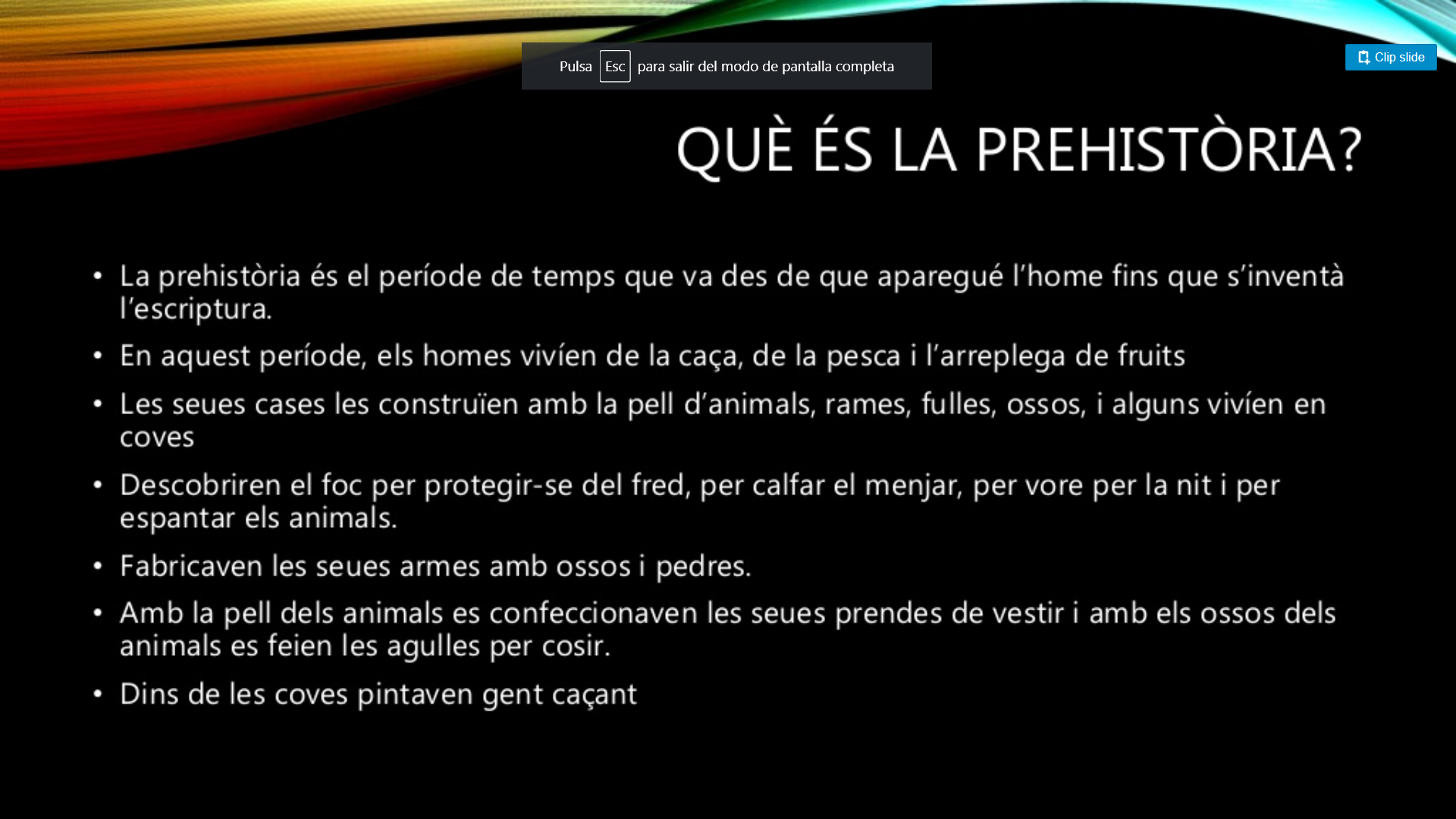 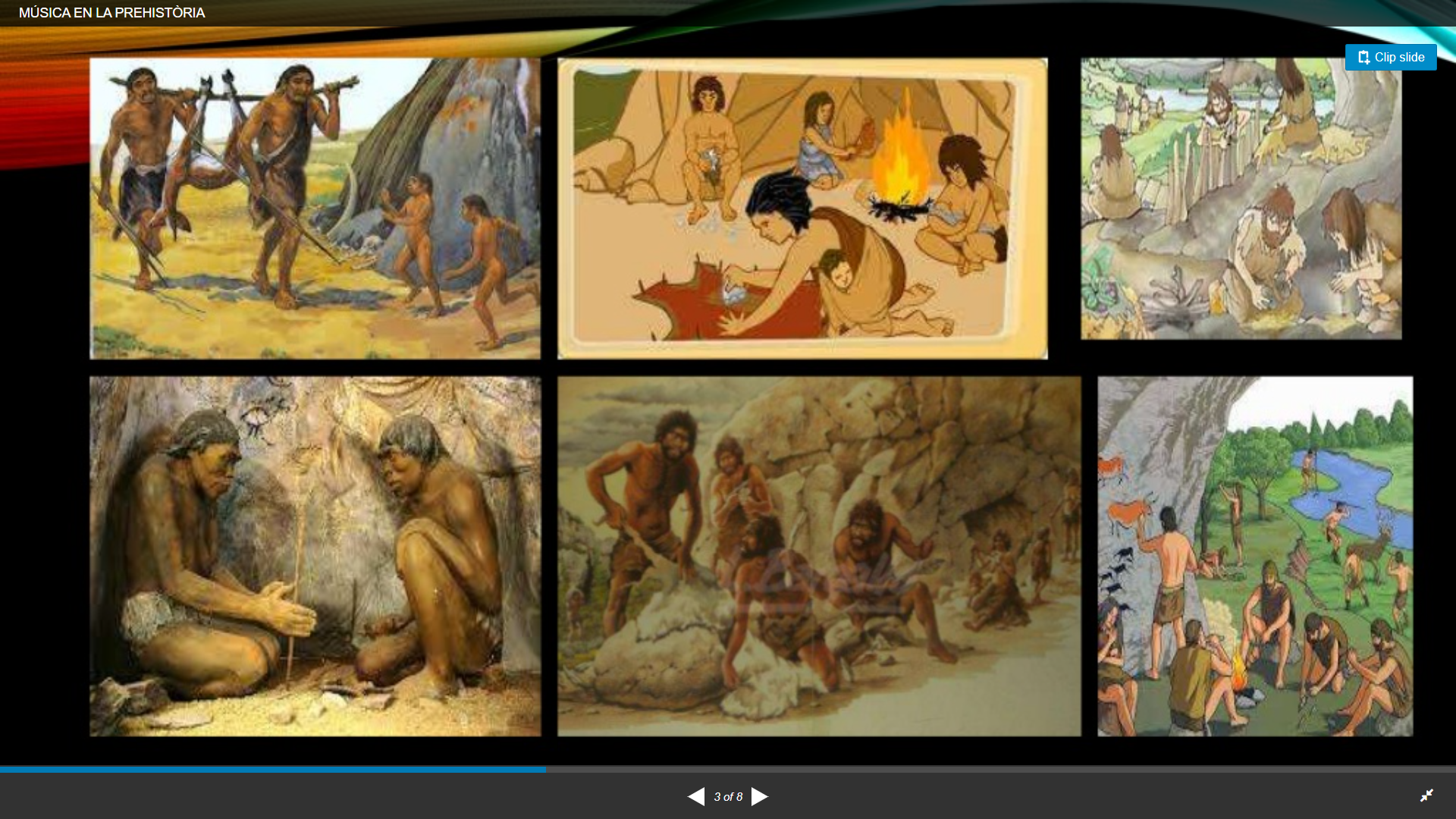 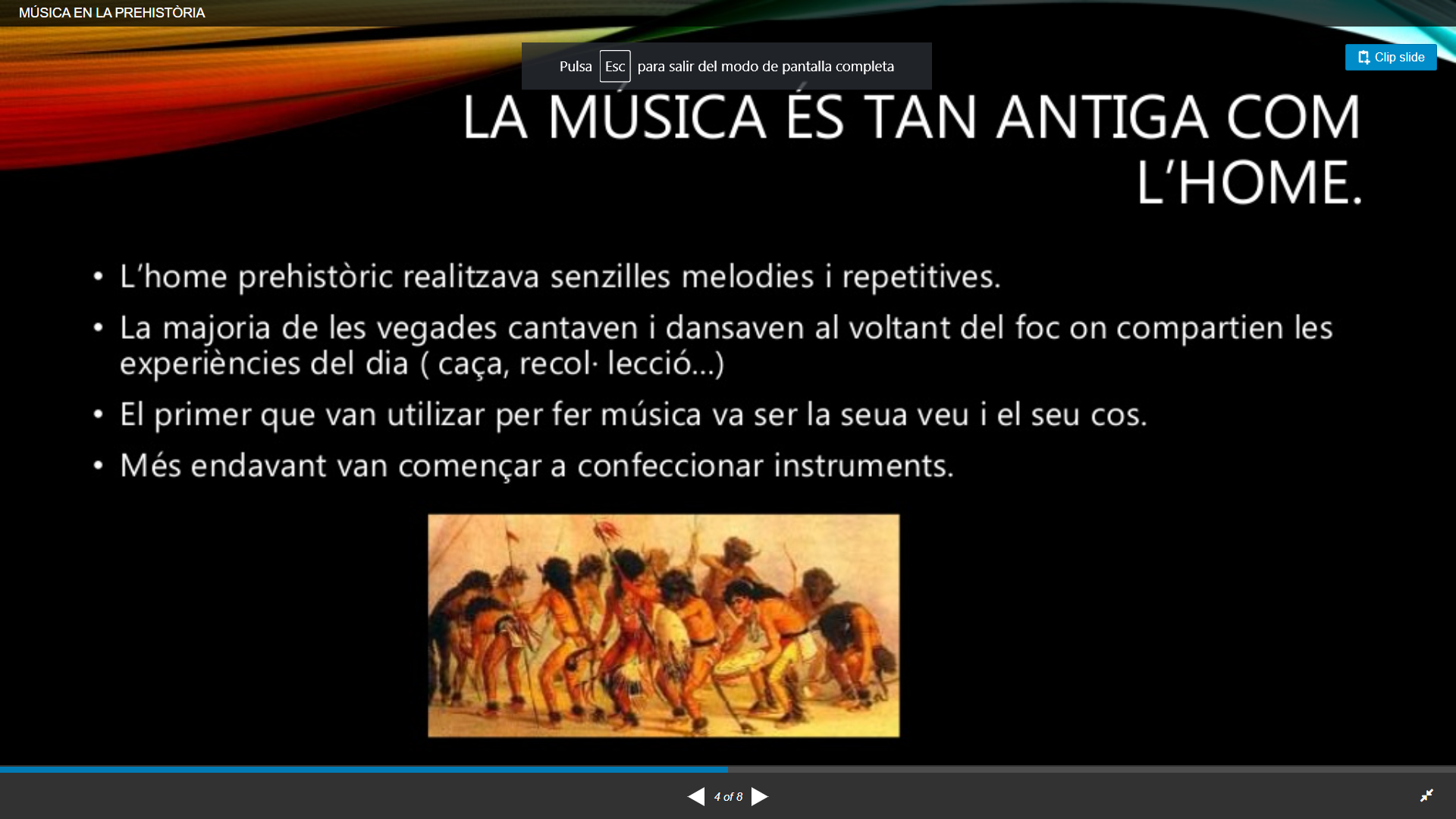 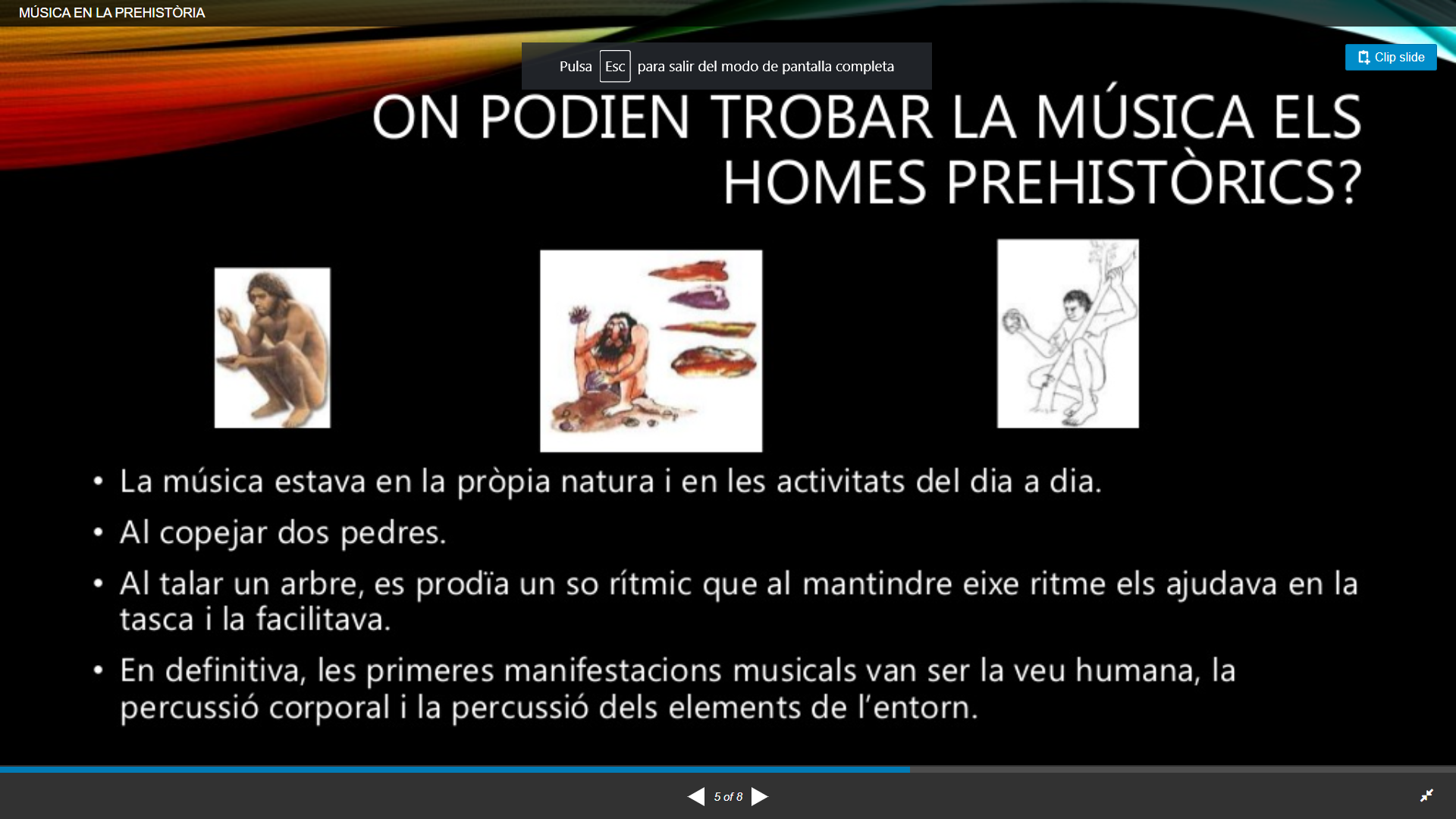 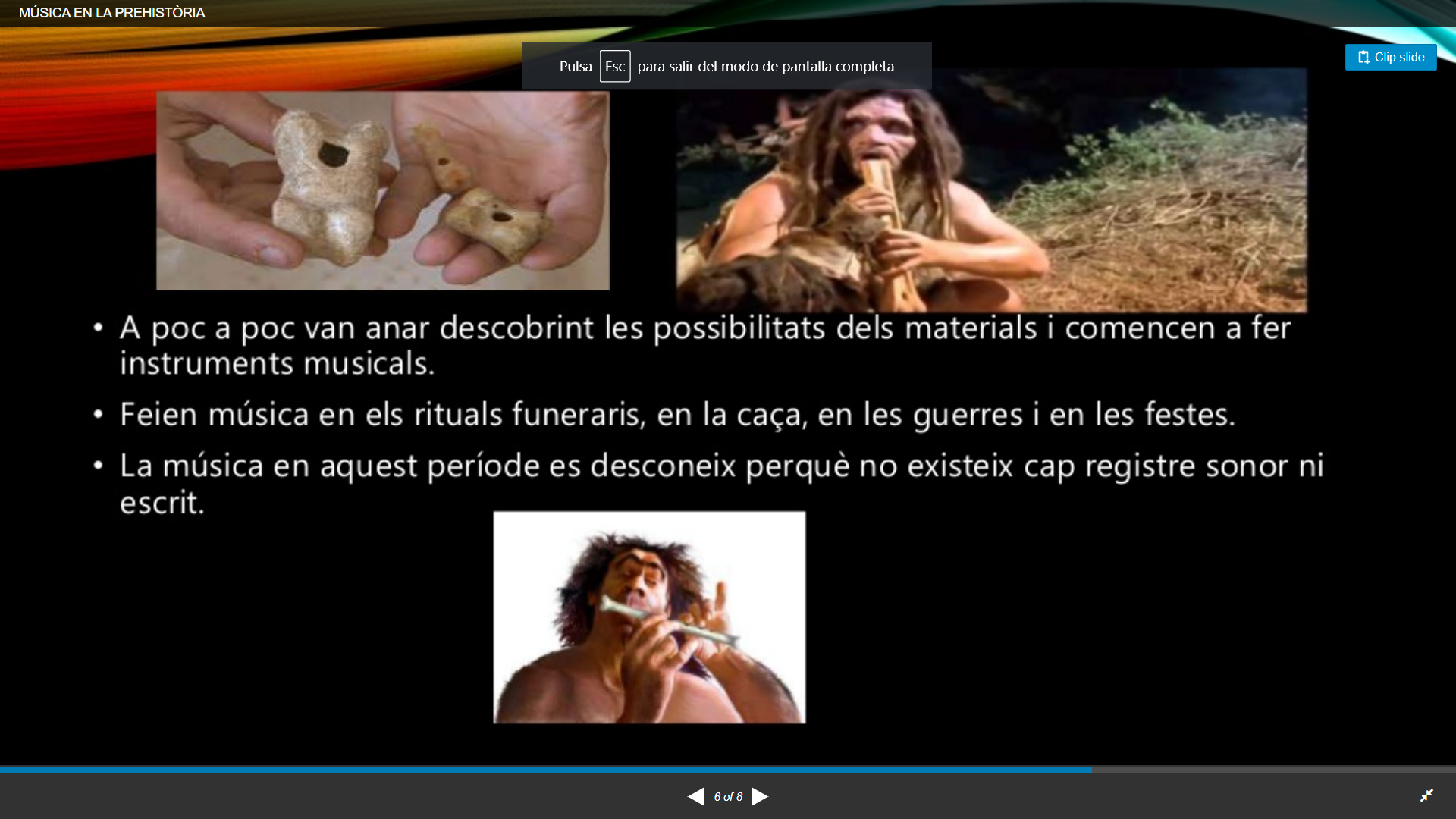 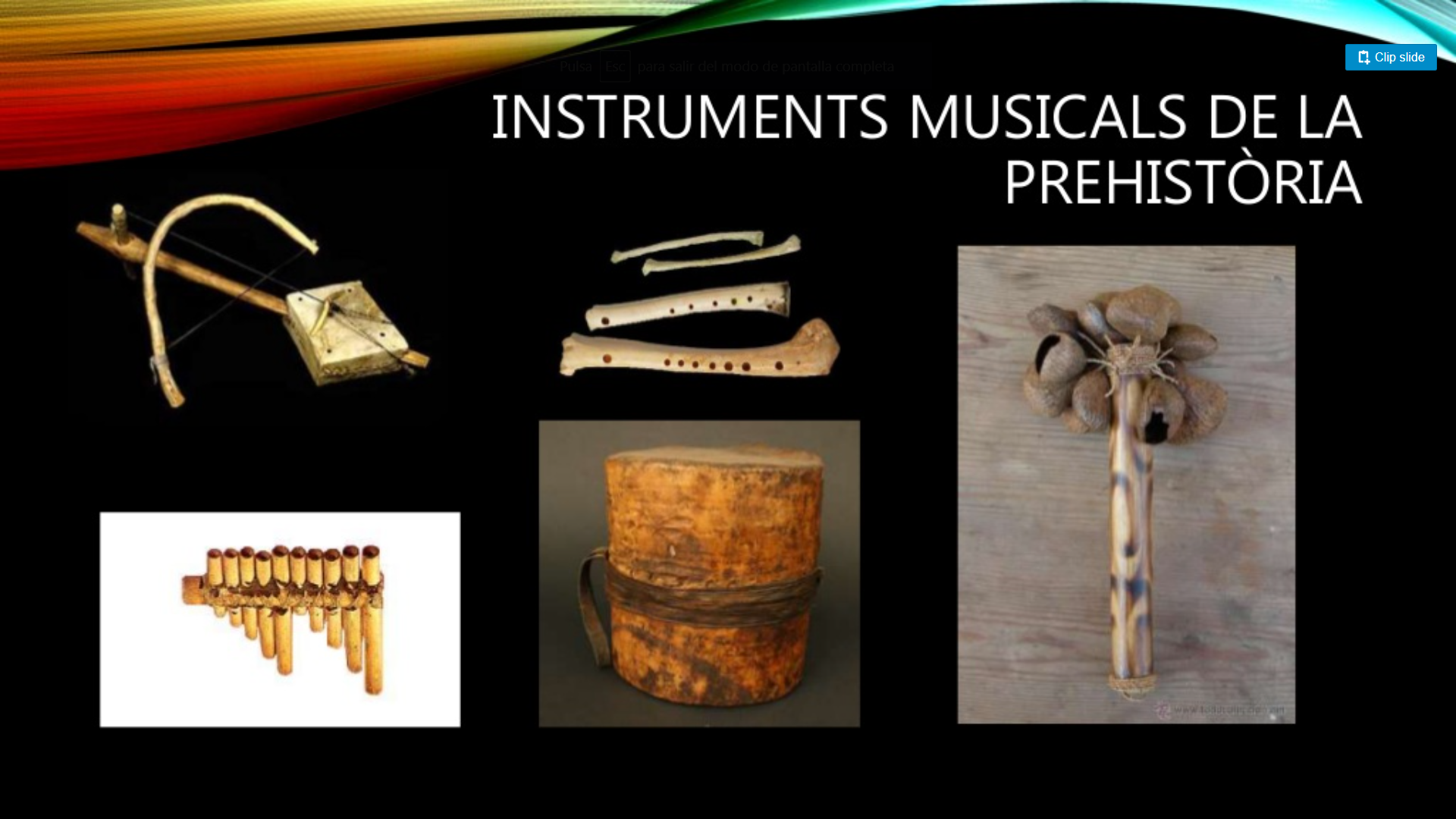 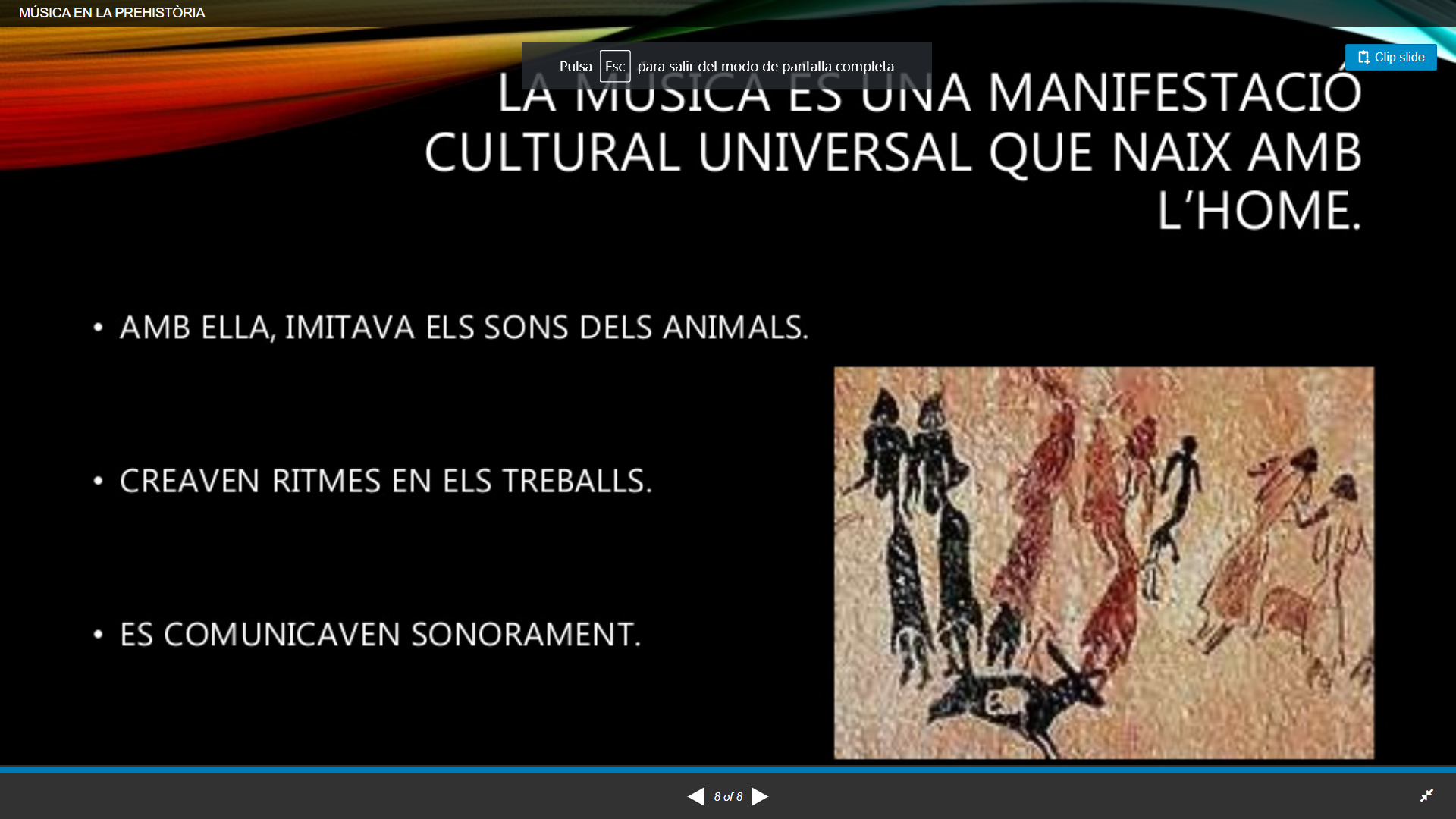 